Plantilla de Cronometrador - Nov 26th , 2016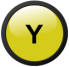 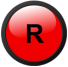 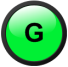 " Ágora te capacita para ser un comunicador brillante y un líder seguro de sí mismo, que activamente construirá un mundo mejor""HoraRolRolAsignado aTiempo Real18:00Presentador3:004:005:0018:05Cronometrador1:0018:07Gramático1:001:302:0018:10Pensamiento del Día2:002:303:0018:15Evaluador del 1er Ponente1:001:302:0018:201er Ponente4:005:006:00Pausa1:001:302:0018:30Evaluador Discursos Improvisados1:001:302:0018:32Discursos Improvisados8:009:0010:001:001:302:001:001:302:001:001:302:0018:45Evaluador 1er Ponente2:002:303:0018:50Evaluador de Discursos Improvisados3:003:304:0018:55Gramático2:002:303:0019:00Cronometrador2:002:303:0019:03Evaluador General4:005:006:0019:10Presentador2:003:004:00